    桃園市進出口商業同業公會 函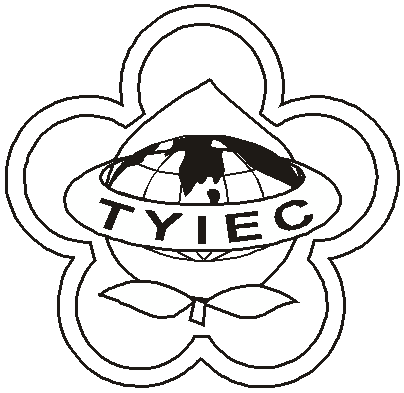          Taoyuan Importers & Exporters Chamber of Commerce桃園市桃園區春日路1235之2號3F           TEL:886-3-316-4346   886-3-325-3781   FAX:886-3-355-9651ie325@ms19.hinet.net     www.taoyuanproduct.org受 文 者：各相關會員發文日期：中華民國108年3月19日發文字號：桃貿水字第108091號附    件：主    旨：公告自108年7月1日起CCC8427.10.11.00-4「電動叉舉車，不超過3.5公噸者」等4項貨品增列輸入規定代號「375」並列入「海關協助查核輸入貨品表」，敬請查照。說    明：依據經濟部國際貿易局貿服字第1087006901A號函辦理。      理事長  王 清 水